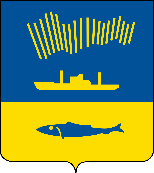 АДМИНИСТРАЦИЯ ГОРОДА МУРМАНСКАП О С Т А Н О В Л Е Н И Е                                                                                                                 №     В соответствии с пунктами 3 и 7 статьи 78, пунктами 2 и 4 статьи 78.1 Бюджетного кодекса Российской Федерации, Федеральным законом от 06.10.2003 № 131-ФЗ «Об общих принципах организации местного самоуправления в Российской Федерации», Федеральным законом от 12.01.1996 № 7-ФЗ «О некоммерческих организациях», постановлением Правительства РФ от 18.09.2020 № 1492 «Об общих требованиях к нормативным правовым актам, муниципальным правовым актам, регулирующим предоставление субсидий, в том числе грантов в форме субсидий, юридическим лицам, индивидуальным предпринимателям, а также физическим лицам - производителям товаров, работ, услуг, и о признании утратившими силу некоторых актов Правительства Российской Федерации и отдельных положений некоторых актов Правительства Российской Федерации», Уставом муниципального образования город Мурманск и в целях реализации муниципальной программы города Мурманска «Развитие культуры» на 2018-2024 годы, утвержденной постановлением администрации города Мурманска от 13.11.2017 № 3603 п о с т а н о в л я ю: Утвердить порядок предоставления субсидии на финансовое обеспечение затрат, связанных с проведением культурно-массовых мероприятий, согласно приложению к настоящему постановлению.Признать утратившим силу постановление администрации города Мурманска от 04.09.2018 № 2941 «Об утверждении порядка предоставления субсидии некоммерческим организациям на финансовое обеспечение затрат, связанных с проведением культурно-массовых мероприятий, и положения о конкурсе проектов проведения культурно-массовых мероприятий некоммерческими организациями». Определить комитет по культуре администрации города Мурманска (Наймушина Е.Э.) органом, уполномоченным осуществлять предоставление субсидии некоммерческим организациям на финансовое обеспечение затрат, связанных с проведением культурно-массовых мероприятий.Управлению финансов администрации города Мурманска       (Умушкина О.В.) обеспечить финансирование расходов по предоставлению субсидии на финансовое обеспечение затрат, связанных с проведением культурно-массовых мероприятий, в соответствии со сводной бюджетной росписью бюджета муниципального образования город Мурманск в пределах лимитов бюджетных обязательств, предусмотренных комитету по культуре администрации города Мурманска в соответствующем финансовом году на указанные цели.Отделу информационно-технического обеспечения и защиты информации администрации города Мурманска (Кузьмин А.Н.) разместить настоящее постановление с приложениями на официальном сайте администрации города Мурманска в сети Интернет.Редакции газеты «Вечерний Мурманск» (Хабаров В.А.) опубликовать настоящее постановление с приложениями.Настоящее постановление вступает в силу со дня официального опубликования.Контроль за выполнением настоящего постановления возложить на заместителя главы администрации города Мурманска Левченко Л.М.Глава администрациигорода Мурманска                                                                                Е.В. Никора